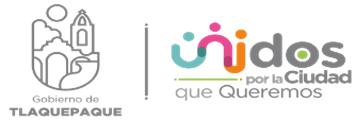 MINUTA DE LA DÉCIMO PRIMERA SESIÓN DE LA COMISIÓN EDILICIA DE NOMENCLATURA CELEBRADA EL DIA VIERNES 09 DE DICIEMBRE DEL AÑO 2022,  EN LA SALA        DE JUNTAS DE REGIDORES DEL  H. AYUNTAMIENTO DE SAN PEDRO                                                                                                                                                                                                                                                                                                                                                                                                                                                                                                                                                                                                                                                                                                                                                                                                                                                                                                                                                                                                                                                                                                                                                                                                                                                                                                                                                                                                                                                                                                                                                                                                                                                                                                                                                                                                                                                                                                                                                                                                                                                                                                                                                                                                                                                                                                                                                                                                                                                                                                                                                                                                                                                                                                                                                                        Comisión Edilicia de NomenclaturaHace uso de la voz la Regidora Presidenta de la Comisión Edilicia de Nomenclatura Mtra. Ana Rosa Loza Agraz, señalando lo siguiente:Muy buenas tardes compañeros, Regidores y Regidoras Integrantes de esta Comisión Edilicia de Nomenclatura, agradezco también la presencia por parte de la Secretaria del Ayuntamiento al Licenciado Jorge, por parte del personal que asiste de la Dirección de Transparencia la C. Paola, les doy la más cordial bienvenida siendo las 12:10 Hrs. del día 09 de Diciembre del año 2022, encontrándonos reunidos en la Sala de Regidores, ubicado en la calle Independencia num. 10 segundos piso, con fundamento dispuesto en los artículos 77, 78, 79, 92 fracción XVII y 109 del Reglamento del Gobierno y de la Administración Pública del H. Ayuntamiento Constitucional de San Pedro Tlaquepaque, damos inicio a la presente Sesión de la Comisión Edilicia de Nomenclatura. Para dar inicio a esta Comisión, se procede a verificar la integración del quórum legal, para tal efecto me conduzco a nombrar lista de asistencia en el siguiente sentido:Regidor: Roberto Gerardo Albarrán Magaña………………………presenteRegidora: Fernanda Janeth Martínez Núñez……………………….Regidor: Anabel Ávila Martínez……………………………………...presente Regidor: Jorge Eduardo González De La Torre……………………presenteRegidora: de esta comisión Ana Rosa Loza Agraz………………..presenteDoy cuenta que se encuentran presentes 4 de los integrantes de la Comisión Edilicia de Nomenclatura en razón que existe quórum para sesionar con base en el artículo 90 del Reglamento del Gobierno y de la Administración Pública del Ayuntamiento Constitucional de San Pedro Tlaquepaque por lo que declaro que son válidos todos los acuerdos que se establezcan en esta sesión.también comento que se integra en este momento la Regidora Fernanda Janeth Martínez Núñez a efecto de que tomamos su asistencia Regidora presidenta hace uso de la voz.Para continuar con la sesión les propongo el orden del día de conformidad a la convocatoria que fue realizada con anterioridad.Orden del Día:I.-lista de asistencia y verificación de Quórum legal de la sesion.II.-Lectura y en su caso aprobación del orden del díaIII.-Sesión InformativaIV.-Asuntos Generales V.-Clausura de la Sesión. Una vez leído el orden del día les pido que si están de acuerdo por la afirmativa, lo manifiesten levantando la mano de la forma acostumbrada Gracias Es aprobado por unanimidad  Regidora presidenta.En virtud de lo anterior y toda vez que ya se han desahogado el primero y el segundo punto del orden del día; para dar cumplimiento al tercer punto, a continuación, les hago mención que fue invitada la Dirección de Participación Ciudadana, para solicitar la colaboración o el apoyo a los integrantes de las mesas directivas de las diversas colonias del Municipio de San Pedro Tlaquepaque, y así integrar y conocer  todas las peticiones referentes al Estado que guarda la Nomenclatura en sus respectivas colonias ( si es que no existe o se encuentra en mal estado), esto con la finalidad de tomar las acciones correspondientes y dar seguimiento y solución en la medida de nuestras atribuciones dentro de la Comisión Edilicia de Nomenclatura. Y no recibimos carta de que no iba a asistir, por parte de la dirección de participación ciudadana.Se va integrando, Buenos Días le tomamos su asistencia y voy a repetir nuevamente lo que compete a la invitación por parte de participación ciudadana, solicitamos por parte de la dirección de participación ciudadana, su colaboración y apoyo  a los integrantes de las mesas directivas de las diversas colonias del Municipio de San Pedro Tlaquepaque para integrar y conocer todas las peticiones referentes al estado que guarda la Nomenclatura de sus respectivas colonias si es que existe o se encuentra en mal estado esto con la finalidad de tomar la acciones correspondientes y dar seguimiento y solución en la medida de nuestras atribuciones dentro de la Comisión Edilicia de Nomenclatura. también les pido a los presentes Regidoras y Regidores que si votan para otorgarle el uso de la vos al Directos de Participación Ciudadana.Hace uso de la voz el Octavio César Huerta Diaz No soy director, vengo en representación de la Dirección de Participación Ciudadana, sin embrago estamos en la mejor disposición para corroborar con la mesa directiva para ver la situación en la que se encuentra actualmente cada colonia porque si hay muchas colonias que actualmente no tienen placa.Vamos a hacerlo saber el estado en que se encuentran y que nos haga saber y hacer la petición directa aquí a la comisión de Nomenclatura. Regidora presidenta menciona.Muchísimas gracias pues esperamos su colaboración y coadyuvar con nosotros para tener la información de primera mano de los ciudadanos. Para continuar con el orden del día y el IV-Cuarto punto, Les pregunto a los presentes si tienen algún asunto general que tratar?        Hace uso de la voz el Regidor Jorge Eduardo Gonzales de la TorreRegidora el tema de lo que comentabas, que la empresa ya no contestaba, en que va el seguimiento?Menciona Regidora Ana Rosa Loza Agraz  Ha muy bien, se turnó la petición ya a contraloría y auditoria y está precisamente yo creo iré al ratito a visitar al contralor para ver que avances hay al respecto, por que si pedimos en la pasada sesión de Nomenclatura que se contemplara en el presupuesto porque no podíamos quedarnos sin ese presupuesto para la Comisión Edilicia de Nomenclatura ya que no se ha dado cumplimiento por parte de la empresa RECOFAB y se tiene que dar una respuesta a los ciudadanos y atender todas las peticiones que están rezagadas de todo el Municipio de San Pedro Tlaquepaque y a su vez ya que nos digan de una responsabilidad si se va a rescindir el contrato con esa empresa y a la brevedad cuando tenga esa información se las voy a comunicar a todos ustedes.En virtud de que no hay otro punto general que tratarRegidor Presidente menciona.Una vez agotado el orden del día y en cumplimiento al V- quinto punto del orden del día declaro clausurada la presente sesión de la Comisión Edilicia de Nomenclatura, siendo las 12:20 hrs. del día 09 de Diciembre del año 2022.Lista de Asistencia de la Decimo Primera Sesión De La Comisión Edilicia De NomenclaturaSan Pedro Tlaquepaque, Jalisco a 09 de Diciembre del año 2022Presidenta de la Comisión Mtra. Ana Rosa Loza Agraz                             _________________________Regidor Vocal de la Comisión Dr. Roberto Gerardo Albarrán Magaña          _________________________Regidora Vocal de la Comisión C. Fernanda Janeth Martínez Núñez              __________________________Regidora Vocal de la Comisión C. Anabel Ávila Martínez 	                                 ___________________________Regidor Vocal de la Comisión C. Jorge Eduardo González De La Torre           ___________________________